Вечер отдыха «Вечер настоящих мужчин»Бикбаевским СДК для мужчин  была подготовлена  игра, где они проверяли свои солдатские навыки (отжимание, смотр песни и строя и т.д)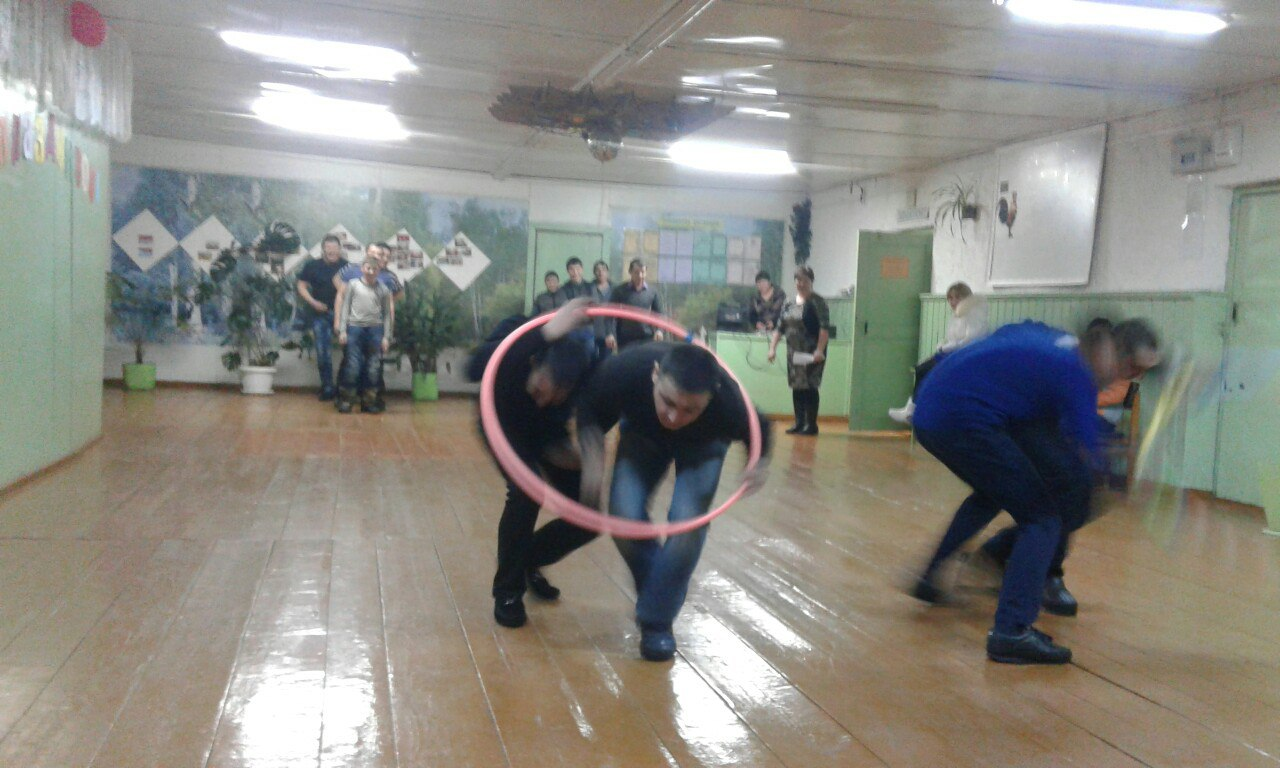 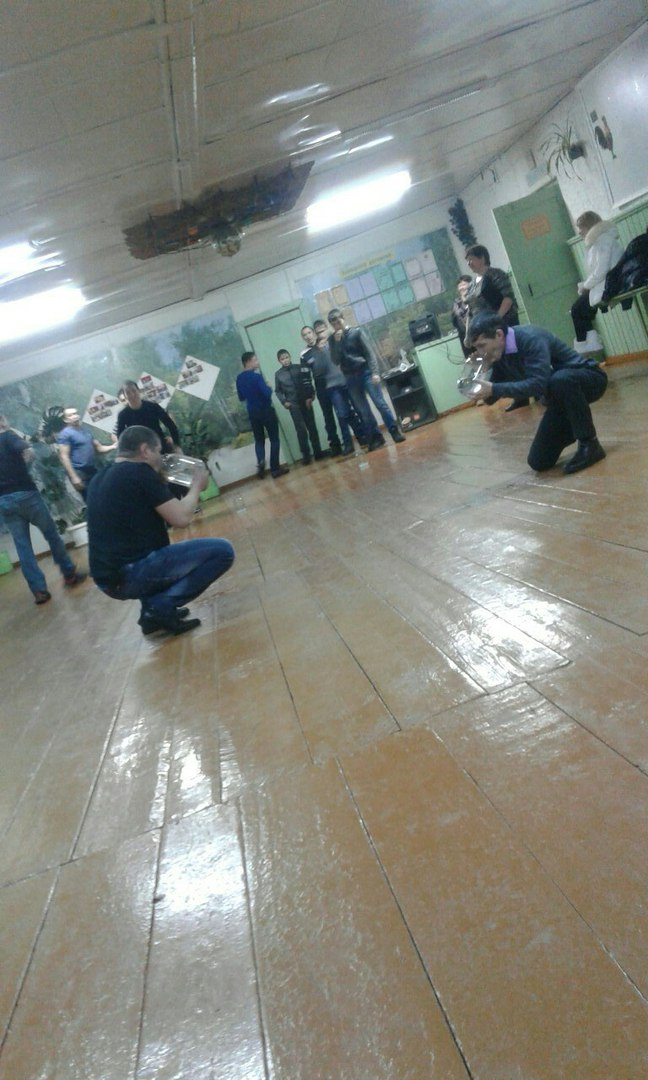 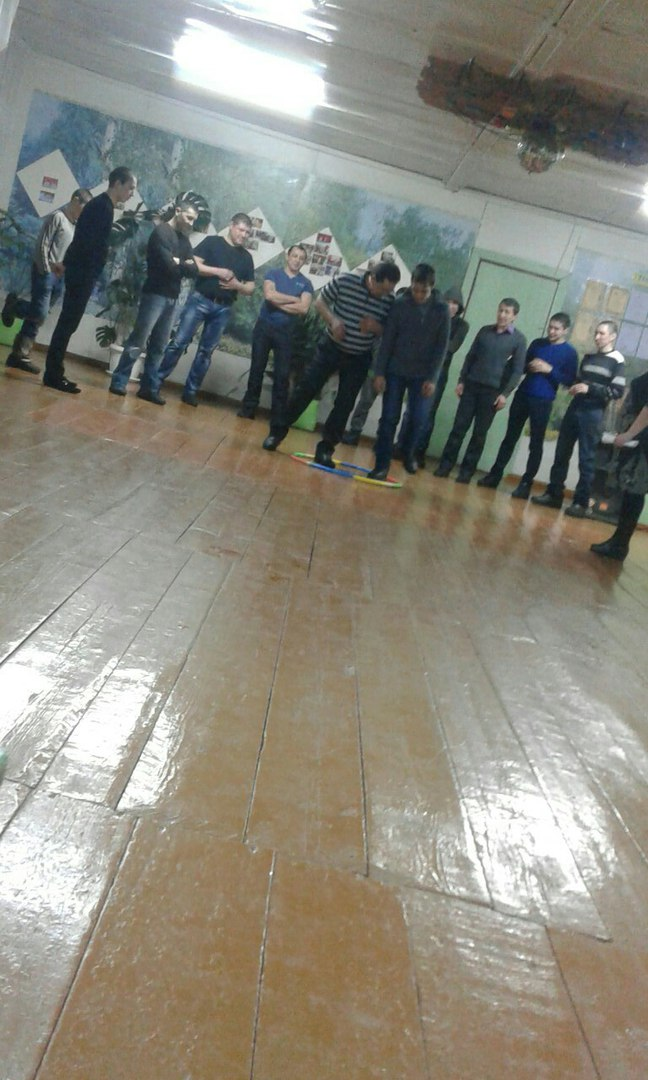 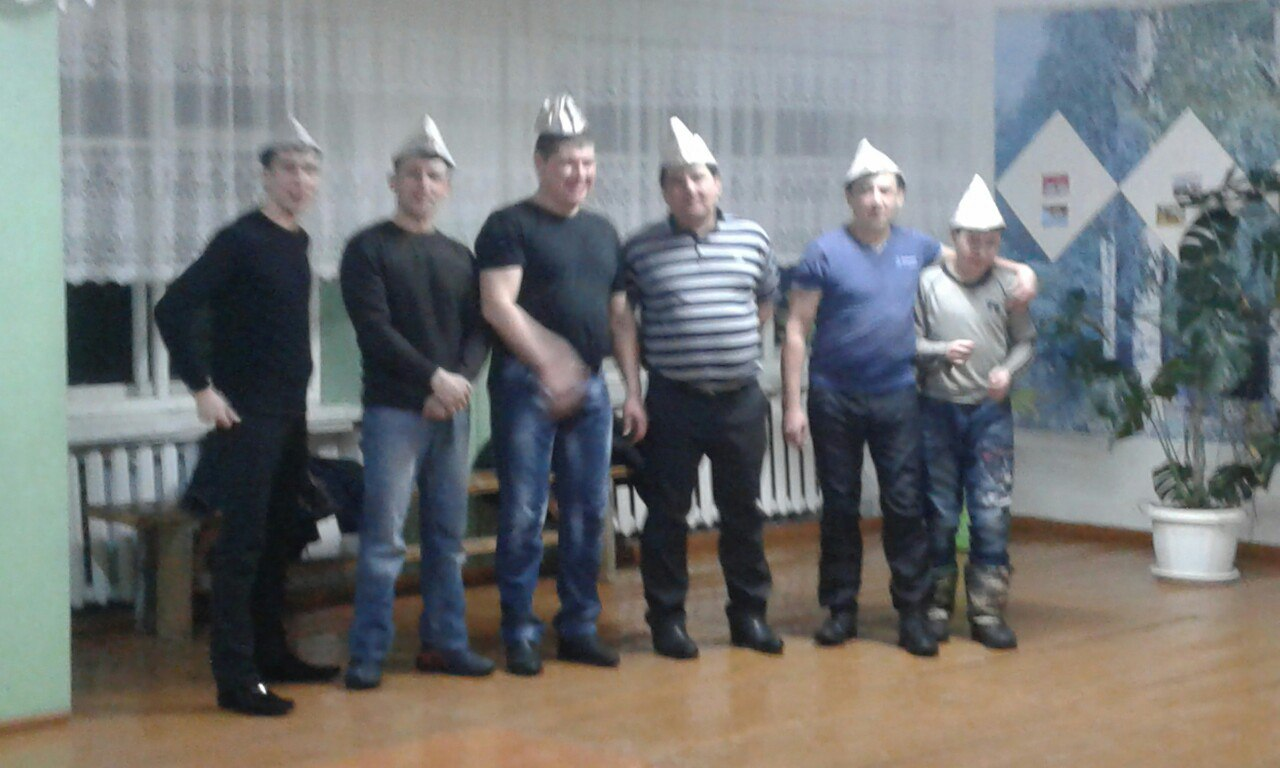 